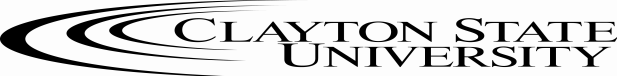 BATEMAN EMERGENCY LOAN APPLICATIONLaker ID #  	Full NameLast	First	MiddleLocal Address  		 Street/Dorm/Apartment 			Email  	 City	State	ZipLocal Phone # (	)  	Cell Phone # (	)  	Undergraduate  	Graduate  	Driver’s License Number  	State  	Expected Graduation Date (month/year)  	Birth Date  	State the reasons a loan is needed. Include information about the circumstances, which have created the emergency and the purpose for which funds are needed.  Continue on a separate sheet of paper if necessary.List the names, phone numbers, and complete addresses of one parent (or relative) and one NON-STUDENT, living at different addresses, who will always know your address. They should not have the same address as the local address listed above. The loan will not be approved without this information.1.  				 Parent’s/relative’s name	street, city, state, zip	area code & phone #2.  	Non-student’s name	street, city, state, zip	area code & phone #   Amount Needed $ 	       ____             A short-term promissory note is also required.Sources of Repayment (be specific):  NOTE: This loan must be repaid by the LAST DAY OF CURRENT SEMESTER CLASSES.   Current Employment__________ Financial Aid_________ Other:_______________________________________________________________________________Do you currently have an outstanding student emergency loan?	Yes  	No  	Do you have any outstanding, past due university charges for tuition, fees, etc?	Yes  	 No  	Applicant’s Signature  	Date  	Bursar’s Approval 	_Date 	Bursar’s Office Fax Number (678) 466-4299   	  Email - bursar@clayton.edu  (If submitting by fax or email, send with a copy of your Laker ID card.)                                                      Revised 8/23/18